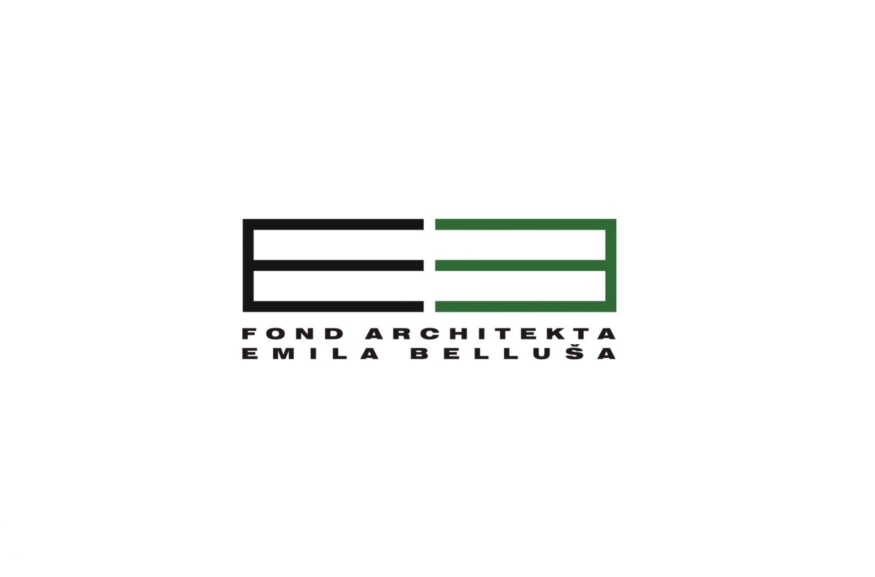 Fond architekta Emila Belluša n.f.,  Nám. slobody 2911/19,   811 06 Bratislava – Staré Mesto           IČO: 30807107Výročná správa za rok 2020ÚvodNeinvestičný fond Fond architekta Emila Belluša, n.f. so sídlom Námestie slobody 19, 812 45 Bratislava, IČO 30807107, vznikol 11. augusta 1997 a bol zaregistrovaný Krajským úradom v Bratislave pod registračným číslom OVVS-341/7/97-NF. Zriaďovateľom fondu bola Nadácia architekta Belluša so sídlom Námestie slobody 19, 812 45 Bratislava, podľa zriaďovacej zmluvy spísanej 15. 07. 1997.Správna rada prerokovala a jednohlasne schválila dňa 26. 5. 2021 predloženú výročnú správu za rok 2020.Prehľad činností vykonávaných v hodnotenom období s uvedením vzťahu k účelu fonduKvôli pandemickej situácii bola činnosť fondu redukovaná.Získanie grantu z Fondu na podporu umenia na projekt Tínedžeri v tanživbl a virtual architektúre.  Ročná účtovná uzávierka a vyhodnotenie základných údajov v nej zahrnutých a výrok audítora k nej, ak vznikla povinnosť jej overeniaRočná účtovná uzávierka tvorí prílohu tejto výročnej správy.Prehľad o daroch a príspevkoch poskytnutých fondu.Fond na podporu umenia poskytol grant vo výške 3000 € na projekt. Prehľad príjmov podľa zdrojov a ich pôvodu a prehľad výdavkov v členení podľa jednotlivých druhov činností fondu a osobitne výšku výdavkov na správu fonduPrehľad príjmov je uvedený v prílohe k tejto výročnej správe.Počiatočný stav fondu k 1.1.2020 činil 3023,08 Eur.Príjmy v roku 2019 boli nasledovné: príjmami z 2% dane: 2050,71 Eurpríjmy z darovacích zmlúv: 3000 Eurostatné príjmy: 0Spolu príjmy: 5050,71 EurVýdavkami fondu v roku 2019 boli:a/ výdavky na účel fondu: 0 € b/ výdavky na správu fondu: 112,25 Eurvýdavky spolu: 112,25 EurStav majetku a záväzkov fondu k 31. decembru 2019Fond architekta Emila Belluša, n. f. nedisponuje žiadnym majetkom.Majetok fondu tvoria iba finančné prostriedky na účte.Jeho konečný zostatok k 31.12.2019 činí: EurFond k 31.12.2018 nemá žiadne záväzky.Ďalšie údaje, ktoré určí správna radaSprávna rada neurčila žiadne ďalšie údaje na zverejnenie vo výročnej správe.Vyjadrenie dozornej radyDozorná rada preskúmala hospodárenie neinvestičného fondu a nemá pripomienky.V Bratislave 16.6.2020			Pečiatka	Podpisy:správu vypracoval: RNDr. Juraj Paučula, správca   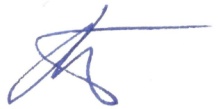 za správnu radu: prof. Ing. arch. Pavel Gregor, PhD.	za dozornú radu: Ing. Kristína Baňáková 	